ANEXO IV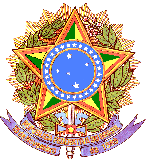 TERMO DE COMPROMISSO DO ESTUDANTEDados do EstudanteNome: Curso:                                                                                         Período:Email:Dados do ProjetoCoordenador/Orientador:Título:Vigência:Tipo: (     ) Extensão    (     ) Extensão com Interface em Pesquisa   DeclaraçãoDeclaro o meu desejo de ser voluntário neste Projeto, comprometendo-me a cumprir integralmente as normas previstas no Edital ____/_______ e atividades descritas no Plano de Trabalho, sob pena de desligamento e demais sanções cabíveis. Declaro serem verdadeiras as informações acima.Data: Assinatura do Estudante:Assinatura do pai ou responsável, se menor de 18 anos (anexar cópia RG):